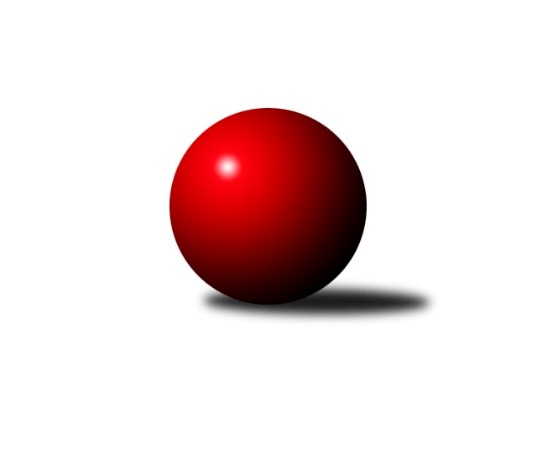 Č.21Ročník 2023/2024	8.3.2024Nejlepšího výkonu v tomto kole: 2795 dosáhlo družstvo: KK Kosmonosy BDivize AS 2023/2024Výsledky 21. kolaSouhrnný přehled výsledků:AC Sparta Praha A	- KK Vlašim A	5:3	2605:2600	7.0:5.0	4.3.KK Konstruktiva Praha B	- SK Meteor Praha A	7:1	2678:2522	9.0:3.0	7.3.TJ Sokol Praha-Vršovice A	- TJ Astra A	8:0	2523:2274	9.0:3.0	7.3.KK Kosmonosy B	- TJ Sparta Kutná Hora A	6:2	2795:2673	7.0:5.0	7.3.KK Slavoj C	- TJ Neratovice	7:1	2715:2616	7.5:4.5	8.3.TJ Sokol Brandýs n. L. A	- TJ Sokol Benešov B	5:3	2523:2389	8.0:4.0	8.3.TJ Lhotka A	- TJ AŠ Mladá Boleslav 	6:2	2546:2496	6.5:5.5	8.3.KK Slavoj C	- SK Meteor Praha A	7:1	2824:2715	9.0:3.0	5.3.Tabulka družstev:	1.	KK Konstruktiva Praha B	21	16	1	4	115.5 : 52.5 	159.0 : 93.0 	 2592	33	2.	TJ Sokol Benešov B	21	13	1	7	93.0 : 75.0 	129.5 : 122.5 	 2573	27	3.	KK Slavoj C	21	11	3	7	86.0 : 82.0 	111.0 : 141.0 	 2550	25	4.	KK Kosmonosy B	21	12	0	9	97.5 : 70.5 	134.5 : 117.5 	 2576	24	5.	TJ Sokol Praha-Vršovice A	21	11	2	8	94.5 : 73.5 	135.0 : 117.0 	 2531	24	6.	KK Vlašim A	21	11	1	9	90.0 : 78.0 	133.5 : 118.5 	 2493	23	7.	AC Sparta Praha A	21	11	1	9	87.5 : 80.5 	143.0 : 109.0 	 2580	23	8.	TJ Sparta Kutná Hora A	20	11	0	9	85.0 : 75.0 	117.0 : 123.0 	 2549	22	9.	TJ Astra A	21	9	0	12	79.5 : 88.5 	126.0 : 126.0 	 2505	18	10.	TJ Lhotka A	20	7	1	12	62.0 : 98.0 	109.5 : 130.5 	 2495	15	11.	TJ Sokol Brandýs n. L. A	21	7	1	13	79.0 : 89.0 	132.0 : 120.0 	 2515	15	12.	SK Meteor Praha A	21	6	3	12	71.0 : 97.0 	118.5 : 133.5 	 2542	15	13.	TJ AŠ Mladá Boleslav	21	7	1	13	66.0 : 102.0 	106.0 : 146.0 	 2520	15	14.	TJ Neratovice	21	6	1	14	61.5 : 106.5 	97.5 : 154.5 	 2485	13Podrobné výsledky kola:	 AC Sparta Praha A	2605	5:3	2600	KK Vlašim A	Vojtěch Krákora	 	 174 	 221 		395 	 0:2 	 461 	 	233 	 228		Marie Váňová	Jiří Neumajer	 	 206 	 218 		424 	 1:1 	 431 	 	236 	 195		Ladislav Hlaváček	Petr Neumajer	 	 220 	 214 		434 	 2:0 	 392 	 	199 	 193		Vladislav Pessr	Pavel Pavlíček	 	 256 	 205 		461 	 1:1 	 443 	 	229 	 214		Václav Tůma	Václav Klička	 	 223 	 214 		437 	 1:1 	 446 	 	238 	 208		Josef Dotlačil	Petr Hartina	 	 238 	 216 		454 	 2:0 	 427 	 	220 	 207		Miroslav Pessrrozhodčí: Vojtěch KrákoraNejlepšího výkonu v tomto utkání: 461 kuželek dosáhli: Marie Váňová, Pavel Pavlíček	 KK Konstruktiva Praha B	2678	7:1	2522	SK Meteor Praha A	Jakub Wrzecionko	 	 220 	 221 		441 	 2:0 	 368 	 	187 	 181		Luboš Soukup	Stanislav Vesecký	 	 192 	 250 		442 	 1:1 	 429 	 	225 	 204		Ivo Steindl	Jaroslav Pleticha st.	 	 224 	 233 		457 	 1:1 	 434 	 	229 	 205		Zdeněk Boháč	Emilie Somolíková	 	 219 	 213 		432 	 2:0 	 426 	 	217 	 209		Martin Boháč	Michal Ostatnický	 	 226 	 221 		447 	 2:0 	 403 	 	203 	 200		Tereza Hrbková	Eva Václavková	 	 215 	 244 		459 	 1:1 	 462 	 	236 	 226		Ladislav Zahrádkarozhodčí:  Vedoucí družstevNejlepší výkon utkání: 462 - Ladislav Zahrádka	 TJ Sokol Praha-Vršovice A	2523	8:0	2274	TJ Astra A	Martin Šmejkal	 	 176 	 210 		386 	 1:1 	 327 	 	178 	 149		Jaroslav Dryák	Jiří Rejthárek	 	 214 	 209 		423 	 2:0 	 381 	 	184 	 197		Lucie Hlavatá	Roman Přeučil	 	 179 	 211 		390 	 1:1 	 383 	 	195 	 188		Marek Šveda	Zbyněk Vilímovský	 	 222 	 230 		452 	 2:0 	 380 	 	194 	 186		Petr Seidl	Jiří Jabůrek	 	 228 	 229 		457 	 2:0 	 412 	 	201 	 211		Vojtěch Kostelecký	Pavel Grygar	 	 202 	 213 		415 	 1:1 	 391 	 	211 	 180		Daniel Veselýrozhodčí: Antonín KrejzaNejlepší výkon utkání: 457 - Jiří Jabůrek	 KK Kosmonosy B	2795	6:2	2673	TJ Sparta Kutná Hora A	Jan Kocurek	 	 201 	 243 		444 	 2:0 	 418 	 	200 	 218		Miroslav Kopecký	Jaroslav Doškář	 	 222 	 207 		429 	 0:2 	 440 	 	223 	 217		Vojtěch Kaucner	Věroslav Řípa	 	 225 	 211 		436 	 1:1 	 467 	 	217 	 250		Daniel Brejcha	Ondrej Troják	 	 218 	 239 		457 	 1:1 	 444 	 	200 	 244		Adam Janda	Radek Tajč	 	 252 	 270 		522 	 2:0 	 432 	 	206 	 226		Jiří Barbora	Filip Bajer	 	 231 	 276 		507 	 1:1 	 472 	 	237 	 235		Vladimír Holýrozhodčí: Radek TajčNejlepší výkon utkání: 522 - Radek Tajč	 KK Slavoj C	2715	7:1	2616	TJ Neratovice	Viktor Jungbauer	 	 225 	 242 		467 	 2:0 	 407 	 	203 	 204		Jaroslava Fukačová	Jiří Kašpar	 	 222 	 206 		428 	 0:2 	 467 	 	234 	 233		Petr Šteiner	Petr Sedláček	 	 215 	 226 		441 	 1:1 	 433 	 	218 	 215		Jan Kozák	Jan Bürger	 	 229 	 244 		473 	 1:1 	 444 	 	238 	 206		Eva Dvorská	Anton Stašák	 	 245 	 224 		469 	 2:0 	 444 	 	239 	 205		Petr Vacek	Miroslav Bubeník	 	 227 	 210 		437 	 1.5:0.5 	 421 	 	211 	 210		Jan Meščanrozhodčí:  Vedoucí družstevNejlepší výkon utkání: 473 - Jan Bürger	 TJ Sokol Brandýs n. L. A	2523	5:3	2389	TJ Sokol Benešov B	Pavel Kotek	 	 196 	 194 		390 	 1:1 	 403 	 	217 	 186		Petr Brabenec	Martin Šmejkal	 	 191 	 208 		399 	 1:1 	 400 	 	205 	 195		Ladislav Kalous	Václav Sommer	 	 197 	 227 		424 	 1:1 	 387 	 	207 	 180		Marek Červ	František Čvančara	 	 173 	 212 		385 	 1:1 	 417 	 	213 	 204		Dušan Dvořák	Miloslav Rychetský	 	 245 	 227 		472 	 2:0 	 394 	 	188 	 206		Petr Červ	Karel Křenek	 	 234 	 219 		453 	 2:0 	 388 	 	190 	 198		Jiří Kočírozhodčí: Miloslav RychetskýNejlepší výkon utkání: 472 - Miloslav Rychetský	 TJ Lhotka A	2546	6:2	2496	TJ AŠ Mladá Boleslav 	Dušan Hejduk	 	 214 	 231 		445 	 1:1 	 441 	 	219 	 222		Radek Horák	Pavel Nový	 	 207 	 232 		439 	 2:0 	 428 	 	198 	 230		Petr Horáček	Karel Nový	 	 206 	 209 		415 	 1:1 	 386 	 	215 	 171		Jiří Samolák	Jakub Nový	 	 224 	 223 		447 	 2:0 	 392 	 	185 	 207		Pavel Palaštuk	Dušan Hejduk	 	 223 	 194 		417 	 0.5:1.5 	 422 	 	223 	 199		Pavel Horáček ml.	Josef Hejduk	 	 189 	 194 		383 	 0:2 	 427 	 	206 	 221		Petr Palaštukrozhodčí: Hejduk JosefNejlepší výkon utkání: 447 - Jakub Nový	 KK Slavoj C	2824	7:1	2715	SK Meteor Praha A	Viktor Jungbauer	 	 243 	 256 		499 	 2:0 	 459 	 	233 	 226		Ivo Steindl	Jiří Kašpar	 	 219 	 205 		424 	 1:1 	 423 	 	203 	 220		Zdeněk Boháč	Petr Sedláček	 	 215 	 254 		469 	 1:1 	 462 	 	223 	 239		Martin Boháč	Jan Bürger	 	 254 	 236 		490 	 2:0 	 405 	 	196 	 209		Tereza Hrbková	Anton Stašák	 	 203 	 251 		454 	 1:1 	 487 	 	244 	 243		Ladislav Zahrádka	Miroslav Bubeník	 	 245 	 243 		488 	 2:0 	 479 	 	243 	 236		Pavel Plachýrozhodčí:  Vedoucí družstevNejlepší výkon utkání: 499 - Viktor JungbauerPořadí jednotlivců:	jméno hráče	družstvo	celkem	plné	dorážka	chyby	poměr kuž.	Maximum	1.	Václav Klička 	AC Sparta Praha A	449.63	304.2	145.5	3.7	10/10	(488)	2.	Michal Ostatnický 	KK Konstruktiva Praha B	448.19	302.5	145.7	2.8	10/10	(483)	3.	Zbyněk Vilímovský 	TJ Sokol Praha-Vršovice A	447.61	300.5	147.1	3.4	10/10	(488)	4.	Ivo Steindl 	SK Meteor Praha A	447.55	304.4	143.1	3.6	11/11	(504)	5.	Daniel Brejcha 	TJ Sparta Kutná Hora A	446.75	301.8	144.9	4.7	8/11	(488)	6.	Miloslav Rychetský 	TJ Sokol Brandýs n. L. A	445.76	298.1	147.6	3.5	11/11	(480)	7.	Karel Křenek 	TJ Sokol Brandýs n. L. A	444.81	296.8	148.1	3.5	11/11	(481)	8.	Jan Kocurek 	KK Kosmonosy B	443.99	300.7	143.2	5.1	9/11	(497)	9.	Radek Tajč 	KK Kosmonosy B	443.62	298.9	144.7	3.5	10/11	(522)	10.	Emilie Somolíková 	KK Konstruktiva Praha B	443.32	296.1	147.2	3.7	9/10	(491)	11.	Vladimír Holý 	TJ Sparta Kutná Hora A	442.30	296.0	146.3	4.3	10/11	(496)	12.	Jiří Jabůrek 	TJ Sokol Praha-Vršovice A	441.03	298.0	143.1	3.8	10/10	(486)	13.	Viktor Jungbauer 	KK Slavoj C	440.78	301.8	138.9	5.2	7/10	(499)	14.	Petr Neumajer 	AC Sparta Praha A	439.39	296.9	142.5	5.1	10/10	(498)	15.	Michal Hrčkulák 	TJ Sparta Kutná Hora A	437.50	297.6	139.9	3.6	9/11	(475)	16.	Pavel Plachý 	SK Meteor Praha A	437.21	296.7	140.5	6.1	11/11	(496)	17.	Jan Bürger 	KK Slavoj C	437.11	297.3	139.9	4.2	10/10	(529)	18.	Jakub Wrzecionko 	KK Konstruktiva Praha B	436.13	294.0	142.1	2.8	10/10	(465)	19.	Věroslav Řípa 	KK Kosmonosy B	436.06	303.0	133.0	6.2	10/11	(495)	20.	Petr Brabenec 	TJ Sokol Benešov B	435.49	296.0	139.5	4.9	11/11	(471)	21.	Anton Stašák 	KK Slavoj C	434.60	294.0	140.6	3.8	10/10	(495)	22.	Dušan Dvořák 	TJ Sokol Benešov B	433.61	299.2	134.4	5.9	11/11	(467)	23.	Petr Červ 	TJ Sokol Benešov B	433.29	293.7	139.6	3.9	11/11	(474)	24.	Radek Horák 	TJ AŠ Mladá Boleslav 	433.14	300.3	132.8	5.5	12/12	(479)	25.	Petr Seidl 	TJ Astra A	432.87	304.2	128.7	5.7	10/12	(484)	26.	Ladislav Kalous 	TJ Sokol Benešov B	432.58	297.6	135.0	5.0	10/11	(483)	27.	Martin Boháč 	SK Meteor Praha A	432.10	293.6	138.5	5.1	11/11	(482)	28.	Josef Dotlačil 	KK Vlašim A	431.47	294.2	137.3	5.4	10/11	(484)	29.	Andrea Axmanová 	KK Konstruktiva Praha B	430.46	296.8	133.6	5.8	9/10	(467)	30.	Daniel Veselý 	TJ Astra A	430.38	293.5	136.9	5.1	12/12	(484)	31.	Jiří Kočí 	TJ Sokol Benešov B	430.31	295.4	134.9	5.9	9/11	(474)	32.	Petr Palaštuk 	TJ AŠ Mladá Boleslav 	429.50	294.5	135.1	6.2	12/12	(492)	33.	Ladislav Zahrádka 	SK Meteor Praha A	429.24	296.6	132.7	5.8	11/11	(487)	34.	Pavel Grygar 	TJ Sokol Praha-Vršovice A	429.19	297.1	132.1	7.2	7/10	(475)	35.	Jakub Nový 	TJ Lhotka A	429.04	294.3	134.7	7.9	8/9	(484)	36.	Petr Šteiner 	TJ Neratovice	428.74	293.6	135.1	6.3	8/11	(467)	37.	Dušan Hrčkulák 	TJ Sparta Kutná Hora A	427.80	294.3	133.5	5.0	10/11	(504)	38.	Petr Horáček 	TJ AŠ Mladá Boleslav 	427.39	300.0	127.4	8.7	9/12	(452)	39.	Ladislav Hlaváček 	KK Vlašim A	427.29	291.6	135.7	6.2	11/11	(485)	40.	Petr Hartina 	AC Sparta Praha A	426.84	295.2	131.6	5.1	7/10	(475)	41.	Dušan Hejduk 	TJ Lhotka A	426.83	296.2	130.6	5.7	6/9	(444)	42.	Břetislav Vystrčil 	KK Kosmonosy B	426.70	294.5	132.2	7.3	10/11	(517)	43.	Eva Václavková 	KK Konstruktiva Praha B	425.18	291.8	133.4	5.7	10/10	(472)	44.	Pavel Pavlíček 	AC Sparta Praha A	423.56	295.9	127.7	8.2	9/10	(468)	45.	Tomáš Zimmerhakl 	KK Kosmonosy B	423.45	291.3	132.1	6.6	8/11	(491)	46.	Pavel Nový 	TJ Lhotka A	422.37	299.8	122.6	8.9	7/9	(468)	47.	Pavel Horáček  ml.	TJ AŠ Mladá Boleslav 	421.84	292.9	128.9	5.8	11/12	(467)	48.	Jiří Neumajer 	AC Sparta Praha A	421.29	297.2	124.1	8.5	9/10	(492)	49.	Miroslav Bubeník 	KK Slavoj C	421.04	289.7	131.4	8.8	9/10	(488)	50.	Vojtěch Krákora 	AC Sparta Praha A	420.90	295.2	125.7	9.3	9/10	(463)	51.	Jakub Vodička 	TJ Astra A	420.43	293.7	126.7	7.2	10/12	(454)	52.	Jaroslav Doškář 	KK Kosmonosy B	419.52	294.3	125.2	8.0	9/11	(485)	53.	Jiří Barbora 	TJ Sparta Kutná Hora A	418.55	291.0	127.6	5.2	10/11	(488)	54.	Martin Čistý 	TJ Lhotka A	418.54	295.4	123.1	5.9	6/9	(468)	55.	Jiří Kašpar 	KK Slavoj C	418.43	286.4	132.0	5.7	10/10	(473)	56.	Václav Tůma 	KK Vlašim A	418.40	287.8	130.6	6.1	11/11	(454)	57.	Petr Sedláček 	KK Slavoj C	418.23	297.1	121.2	6.3	10/10	(469)	58.	Marek Červ 	TJ Sokol Benešov B	417.98	297.7	120.3	8.5	11/11	(476)	59.	Antonín Krejza 	TJ Sokol Praha-Vršovice A	417.59	289.6	128.0	6.8	8/10	(458)	60.	Jan Kozák 	TJ Neratovice	417.11	291.5	125.6	8.1	11/11	(452)	61.	Dušan Hejduk 	TJ Lhotka A	416.82	288.1	128.8	7.3	8/9	(478)	62.	Pavel Palaštuk 	TJ AŠ Mladá Boleslav 	416.53	291.5	125.0	7.0	11/12	(459)	63.	Josef Hejduk 	TJ Lhotka A	416.15	291.5	124.7	7.2	8/9	(445)	64.	Jan Meščan 	TJ Neratovice	415.00	292.2	122.8	8.0	9/11	(459)	65.	Jaroslav Pleticha  st.	KK Konstruktiva Praha B	411.67	290.7	120.9	7.6	10/10	(482)	66.	Pavel Kotek 	TJ Sokol Brandýs n. L. A	410.47	284.6	125.9	8.1	10/11	(457)	67.	Vlastimil Pírek 	KK Vlašim A	405.60	287.2	118.4	9.0	8/11	(442)	68.	Roman Přeučil 	TJ Sokol Praha-Vršovice A	404.50	286.8	117.7	9.3	10/10	(474)	69.	Tomáš Hroza 	TJ Astra A	403.48	288.6	114.9	10.2	10/12	(458)	70.	Karel Nový 	TJ Lhotka A	402.25	282.6	119.6	9.8	6/9	(455)	71.	Eva Dvorská 	TJ Neratovice	401.81	280.8	121.0	9.3	10/11	(444)	72.	Jaroslav Dryák 	TJ Astra A	401.80	285.6	116.2	8.3	12/12	(447)	73.	Jiří Samolák 	TJ AŠ Mladá Boleslav 	388.36	279.5	108.9	11.7	12/12	(433)	74.	Jaroslava Fukačová 	TJ Neratovice	381.97	274.5	107.5	12.7	8/11	(443)		Hana Zdražilová 	KK Slavoj C	463.50	307.0	156.5	6.0	1/10	(477)		Radek Fiala 	TJ Astra A	462.00	312.5	149.5	5.5	2/12	(480)		Jindra Pokorná 	SK Meteor Praha A	456.00	314.0	142.0	5.0	1/11	(456)		Filip Bajer 	KK Kosmonosy B	453.40	322.1	131.3	7.0	2/11	(510)		Lukáš Kotek 	TJ Sokol Brandýs n. L. A	449.00	304.5	144.5	5.0	2/11	(467)		Kamila Svobodová 	AC Sparta Praha A	445.00	312.0	133.0	5.0	1/10	(445)		Simona Kačenová 	KK Vlašim A	441.00	292.0	149.0	7.5	2/11	(453)		Stanislav Vesecký 	KK Konstruktiva Praha B	441.00	304.5	136.5	7.0	1/10	(442)		Luboš Zajíček 	KK Vlašim A	440.75	313.5	127.3	8.0	1/11	(464)		Marek Náhlovský 	KK Kosmonosy B	440.00	316.0	124.0	7.0	1/11	(440)		Radovan Šimůnek 	TJ Astra A	438.25	293.0	145.3	7.1	4/12	(466)		Václav Sommer 	TJ Sokol Brandýs n. L. A	438.24	303.8	134.4	4.7	5/11	(475)		Jaroslav Pleticha  ml.	KK Konstruktiva Praha B	437.22	290.8	146.4	3.9	3/10	(492)		Jan Kvapil 	TJ Neratovice	436.75	294.0	142.8	3.5	7/11	(487)		Karel Drábek 	TJ Sokol Benešov B	436.00	294.5	141.5	4.0	2/11	(448)		František Tesař 	TJ Sparta Kutná Hora A	435.50	310.0	125.5	4.0	1/11	(447)		Adam Janda 	TJ Sparta Kutná Hora A	434.50	297.0	137.5	3.8	3/11	(451)		Vladislav Pessr 	KK Vlašim A	433.10	305.6	127.5	6.4	5/11	(463)		Vojtěch Kostelecký 	TJ Astra A	431.00	312.0	119.0	7.0	2/12	(450)		Pavel Novák 	SK Meteor Praha A	430.00	295.7	134.3	4.0	3/11	(474)		Miroslav Viktorin 	AC Sparta Praha A	428.75	298.5	130.3	5.0	4/10	(483)		Petr Vacek 	TJ Neratovice	428.37	284.2	144.2	6.7	7/11	(453)		Ctirad Dudycha 	SK Meteor Praha A	428.00	299.5	128.5	4.0	2/11	(468)		Marek Sedlák 	TJ Astra A	426.83	303.0	123.8	9.5	2/12	(445)		Stanislav Březina 	KK Slavoj C	426.50	290.0	136.5	5.0	2/10	(434)		Ondrej Troják 	KK Kosmonosy B	426.33	293.9	132.4	8.4	7/11	(474)		Michal Horáček 	TJ AŠ Mladá Boleslav 	425.65	300.5	125.2	6.5	6/12	(464)		Jiří Rejthárek 	TJ Sokol Praha-Vršovice A	424.20	294.6	129.6	7.5	6/10	(453)		Pavel Vojta 	KK Vlašim A	424.13	293.4	130.8	4.6	4/11	(430)		Martin Dubský 	AC Sparta Praha A	422.67	288.0	134.7	6.7	1/10	(446)		Vojtěch Kaucner 	TJ Sparta Kutná Hora A	422.00	286.5	135.5	6.5	2/11	(440)		Barbora Fajrajzlová 	TJ Lhotka A	421.75	294.8	127.0	6.8	2/9	(442)		Kateřina Holanová 	KK Slavoj C	420.00	297.0	123.0	9.0	1/10	(420)		Josef Trnka 	TJ Neratovice	419.55	289.8	129.8	9.0	7/11	(447)		Libor Sýkora 	TJ Sokol Praha-Vršovice A	419.00	276.0	143.0	7.0	1/10	(419)		Marek Šveda 	TJ Astra A	416.03	295.0	121.0	7.1	7/12	(469)		Filip Januš 	TJ Sokol Benešov B	416.00	300.8	115.2	7.5	2/11	(440)		Zdeněk Rajchman 	TJ Sparta Kutná Hora A	415.98	293.3	122.7	8.7	6/11	(490)		Miroslav Kopecký 	TJ Sparta Kutná Hora A	415.00	297.0	118.0	10.0	2/11	(418)		Leoš Chalupa 	KK Vlašim A	415.00	300.0	115.0	15.0	1/11	(415)		Marie Váňová 	KK Vlašim A	414.54	288.6	125.9	7.5	6/11	(461)		Tereza Hrbková 	SK Meteor Praha A	414.00	289.7	124.4	7.7	5/11	(441)		Jana Burocková 	TJ Neratovice	414.00	290.0	124.0	7.0	1/11	(414)		Miroslav Pessr 	KK Vlašim A	413.83	283.1	130.7	6.1	7/11	(500)		Zdeněk Boháč 	SK Meteor Praha A	412.79	290.8	122.0	9.9	7/11	(458)		Jan Urban 	KK Vlašim A	411.50	288.5	123.0	8.0	1/11	(418)		Jiří Kadleček 	KK Vlašim A	408.08	291.9	116.2	5.4	4/11	(463)		Jitka Drábková 	TJ Sokol Benešov B	408.00	280.0	128.0	9.0	1/11	(408)		František Čvančara 	TJ Sokol Brandýs n. L. A	406.67	290.6	116.1	10.5	7/11	(443)		Martin Šmejkal 	TJ Sokol Brandýs n. L. A	406.52	287.1	119.4	7.0	6/11	(421)		Lukáš Pelánek 	TJ Sokol Praha-Vršovice A	404.00	290.0	114.0	12.0	1/10	(404)		Tomáš Jelínek 	TJ Sparta Kutná Hora A	403.47	289.0	114.4	7.9	5/11	(439)		Pavla Burocková 	TJ Neratovice	402.00	285.0	117.0	8.0	1/11	(402)		Jindřich Sahula 	SK Meteor Praha A	401.83	283.5	118.3	10.2	4/11	(456)		Milan Černý 	KK Vlašim A	400.50	282.0	118.5	9.0	2/11	(424)		Jiří Buben 	KK Kosmonosy B	398.00	285.0	113.0	5.0	1/11	(398)		Luboš Soukup 	SK Meteor Praha A	397.00	284.0	113.0	7.5	2/11	(426)		Martin Šmejkal 	TJ Sokol Praha-Vršovice A	396.83	276.5	120.3	9.3	4/10	(436)		Tomáš Turnský 	TJ Astra A	396.50	278.0	118.5	10.0	2/12	(432)		Pavel Holec 	TJ Sokol Brandýs n. L. A	396.25	273.5	122.8	7.5	4/11	(418)		Milan Hejduk 	TJ Lhotka A	396.00	281.0	115.0	9.0	1/9	(396)		Petr Dus 	TJ Sparta Kutná Hora A	395.69	281.4	114.3	10.0	4/11	(446)		Ladislav Sopr 	TJ Sokol Brandýs n. L. A	395.00	282.7	112.3	9.7	6/11	(414)		Martin Šveda 	TJ Sokol Praha-Vršovice A	394.83	281.3	113.5	10.6	6/10	(416)		Vladislav Tajč 	KK Kosmonosy B	394.00	290.0	104.0	12.0	1/11	(394)		Leopold Chalupa 	KK Vlašim A	390.00	303.0	87.0	16.0	1/11	(390)		Eva Křenková 	TJ Sokol Brandýs n. L. A	388.00	279.0	109.0	8.5	1/11	(389)		Jan Červenka 	AC Sparta Praha A	384.00	294.0	90.0	13.0	2/10	(393)		Vladimír Sommer 	TJ Sokol Brandýs n. L. A	383.64	268.5	115.2	9.4	7/11	(446)		Lucie Hlavatá 	TJ Astra A	381.00	296.0	85.0	16.0	1/12	(381)		Miroslav Šostý 	SK Meteor Praha A	380.67	276.3	104.3	10.3	3/11	(389)		Martin Povolný 	SK Meteor Praha A	376.00	268.0	108.0	11.0	1/11	(376)		Daniel Kulhánek 	KK Slavoj C	372.50	265.0	107.5	10.0	2/10	(395)		Pavel Karhan 	TJ Sokol Brandýs n. L. A	367.00	275.0	92.0	13.0	1/11	(367)		David Dvořák 	TJ Sokol Benešov B	367.00	275.5	91.5	13.5	2/11	(367)		Ondřej Majerčík 	KK Kosmonosy B	364.00	261.0	103.0	9.0	1/11	(364)		Petr Mašek 	TJ Lhotka A	360.00	272.0	88.0	16.0	1/9	(360)		Tomáš Hašek 	KK Vlašim A	360.00	288.0	72.0	19.0	1/11	(360)		Bohumír Kopecký 	TJ Sparta Kutná Hora A	357.00	269.0	88.0	13.0	1/11	(357)		Filip Veselý 	TJ Astra A	346.00	269.0	77.0	18.0	1/12	(346)		Jan Pozner 	SK Meteor Praha A	335.00	248.0	87.0	17.0	1/11	(335)		František Pícha 	KK Vlašim A	304.00	234.0	70.0	24.0	1/11	(304)Sportovně technické informace:Starty náhradníků:registrační číslo	jméno a příjmení 	datum startu 	družstvo	číslo startu20150	Lucie Hlavatá	07.03.2024	TJ Astra A	1x20149	Vojtěch Kostelecký	07.03.2024	TJ Astra A	1x18624	Stanislav Vesecký	07.03.2024	KK Konstruktiva Praha B	2x23556	Vladislav Pessr	04.03.2024	KK Vlašim A	3x23976	Adam Janda	07.03.2024	TJ Sparta Kutná Hora A	3x24931	Daniel Brejcha	07.03.2024	TJ Sparta Kutná Hora A	5x27425	Vojtěch Kaucner	07.03.2024	TJ Sparta Kutná Hora A	2x17417	Miroslav Kopecký	07.03.2024	TJ Sparta Kutná Hora A	2x10118	Luboš Soukup	07.03.2024	SK Meteor Praha A	1x
Hráči dopsaní na soupisku:registrační číslo	jméno a příjmení 	datum startu 	družstvo	Program dalšího kola:22. kolo13.3.2024	st	17:00	TJ Sokol Benešov B - AC Sparta Praha A	13.3.2024	st	17:30	SK Meteor Praha A - TJ Sokol Brandýs n. L. A	15.3.2024	pá	17:00	KK Vlašim A - TJ Lhotka A	15.3.2024	pá	17:30	TJ Astra A - KK Slavoj C	15.3.2024	pá	17:30	TJ AŠ Mladá Boleslav  - KK Kosmonosy B	15.3.2024	pá	17:30	TJ Neratovice - KK Konstruktiva Praha B	15.3.2024	pá	18:00	TJ Sparta Kutná Hora A - TJ Sokol Praha-Vršovice A	Nejlepší šestka kola - absolutněNejlepší šestka kola - absolutněNejlepší šestka kola - absolutněNejlepší šestka kola - absolutněNejlepší šestka kola - dle průměru kuželenNejlepší šestka kola - dle průměru kuželenNejlepší šestka kola - dle průměru kuželenNejlepší šestka kola - dle průměru kuželenNejlepší šestka kola - dle průměru kuželenPočetJménoNázev týmuVýkonPočetJménoNázev týmuPrůměr (%)Výkon8xRadek TajčKosmonosy B5224xMiloslav RychetskýBrandýs116.914722xFilip BajerKosmonosy B5075xRadek TajčKosmonosy B115.015226xJan BürgerSlavoj C4738xJiří JabůrekVršovice A113.234574xVladimír HolýKutná Hora A4728xKarel KřenekBrandýs112.214533xMiloslav RychetskýBrandýs4726xZbyněk VilímovskýVršovice A111.994522xAnton StašákSlavoj C4692xFilip BajerKosmonosy B111.71507